2023 NEMRR Rulebook Advertising
It is rulebook time again! This season is the 100th running of the Loudon Classic that is attracting excitement to our series.  The rulebook will be distributed across several forms of digital and social media as well as being posted on our website www.nemrr.com all year.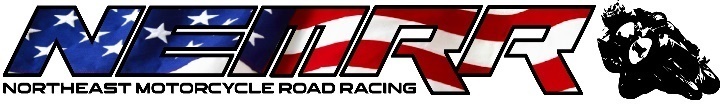 DEADLINE FOR SUBMISSION – Friday March 10th, 2023
March 8th deadline for 2022 advertisers to renew inside/outside covers.COMPANY NAME 												CONTACT 													ADDRESS 													CITY / STATE / ZIP 												PHONE 													EMAIL 													

r Easy RENEW – Check this box to insert the same exact ad that you had in 2022.r New Ad (Make Selection Below) Artwork may be submitted in (.ai), (.eps), (.jpeg) or (.pdf) format. Inside Full Page (8.5” tall x 5.5” wide) - $275Inside Half Page (8.5” tall x 5.5” wide) - $175Inside Quarter Page (8.5” tall x 5.5” wide) - $100 (Covers available after March 8th if not renewed by previous advertisers)Inside Front Cover (8.5” tall x 5.5” wide) - $300Inside Back Cover (8.5” tall x 5.5” wide) - $300Outside Back Cover (8.5” tall x 5.5” wide) - $375Credit Card Number:								 _____Exp Date:		CVV Code: _______Authorizing Signature:								Date:			
